ANIMALES VERTEBRADOSAvesLas aves son animales vertebrados, de sangre caliente, que caminan, saltan o se mantienen solo sobre las extremidades posteriores, mientras que las extremidades anteriores están modificadas como alas que, al igual que muchas otras características anatómicas únicas que les permiten, en la mayoría de los casos, volar, pero no todas vuelan. Tienen el cuerpo recubierto de plumas y, las aves actuales, un pico córneo sin dientes. Para reproducirse ponen huevos, que incuban hasta su eclosión.Las aves se originaron a partir de dinosaurios carnívoros bípedos del Jurásico, hace 150-200 millones de años, y son, de hecho, los únicos dinosaurios que sobrevivieron a la extinción masiva producida al final del Mesozoico. Su evolución dio lugar, tras una fuerte radiación, a las más de 10 000 especies actuales (la última lista de Clements incluye 10 157 especies vivas más 153 extintas en tiempos históricos).4 Las aves son los tetrápodos más diversos; sin embargo, tienen una gran homogeneidad morfológica en comparación con los mamíferos. Las relaciones de parentesco de las familias de aves no siempre pueden definirse por morfología, pero con el análisis de ADN comenzaron a esclarecerse.Las aves habitan en todos los biomas terrestres, y también en todos los océanos. El tamaño puede ser desde 6,4 cm en el colibrí zunzuncito hasta 2,74 metros en el avestruz. Los comportamientos son diversos y notables, como en la anidación, la alimentación de las crías, las migraciones, el apareamiento y la tendencia a la asociación en grupos. La comunicación entre las aves es variable y puede implicar señales visuales, llamadas y cantos. Algunas emiten gran diversidad de sonidos, y se destacan por su inteligencia y por la capacidad de transmisión cultural de conocimientos a nuevas generaciones.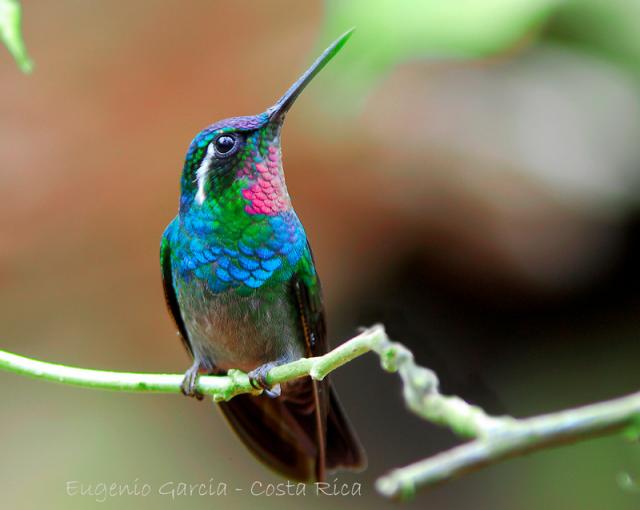 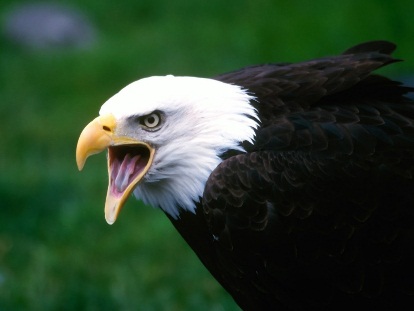 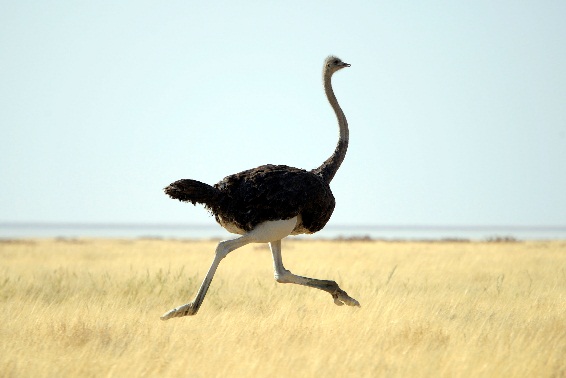 